Me llamo: _________________________________Español 3 Lección 1: Vocabulario NuevoAquí son algunas palabras/frases nuevas. Tú vas a convertirte en el “experto” de tu palabra o frase. Después de ser el experto, vas a compartir tu palabra con la clase para que todos puedan aprender de tu información.Sigue el ejemplo:Palabra con imagen/pictograma que correspondeDefinición/ explicación / descripción / sinónimo Persona que representa ORFrase útil ORInformación extraantónimo / opuestoUso en una oraciónEjemplo:Perezoso/a(lazy)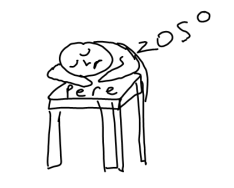 Palabra para describir a una persona que no quiere hacer nada, no tiene motivación, sinónimo: flojo/aHomer Simpson“no tengo ganas”motivad@, trabajador, energéticaMi primo es una persona perezosa porque nunca quiere trabajar.AgobiadoAnsiosoDisgustadoRechazarMentirosoInmaduroInseguroCelosoCariñoso AutoritarioSensibleEstar harto deSoltero DiscutirEducarLa cita a ciegasEnterarsePasarlo bienCoquetearConvertirse enSoñar conSoportar a alguienTacaño